   ΘΕΜΑ: «ΠΡΟΣΚΛΗΣΗ ΕΚΔΗΛΩΣΗΣ ΕΝΔΙΑΦΕΡΟΝΤΟΣ ΓΙΑ ΠΡΑΓΜΑΤΟΠΟΙΗΣΗ ΕΚΔΡΟΜΗΣ»   ΣΧΕΤ:    33120/ΓΔ4/28-02-2017 Υ.Α (ΦΕΚ 681/τ. Β΄/06-03-2017) - άρθρο 5 της ΥΑ                 33120/ΓΔ4/28‐02‐2017, (ΦΕΚ 681/Β/06-03-2017)Το σχολείο μας  μαζί  με  το ΓΕ.Λ Κομποτίου προτίθεται να πραγματοποιήσει μία 6ήμερη εκδρομή – εκπαιδευτική επίσκεψη σε Βερολίνο – Πράγα (επιθυμητές ημερομηνίες πραγματοποίησης της εκδρομής από 1-2-2018 έως 8-2-2018 ανάλογα με τη διαθεσιμότητα οικονομικών αεροπορικών εισιτηρίων). Θα συμμετάσχουν συνολικά τριάντα (30)  μαθητές και τέσσερεις (4) συνοδοί καθηγητές. Προκειμένου και σύμφωνα με την κείμενη νομοθεσία να επιλεγεί το ταξιδιωτικό γραφείο που θα οργανώσει την παραπάνω εκπαιδευτική εκδρομή των μαθητών των σχολείων μας, παρακαλούμε να μας αποστείλετε - σε περίπτωση που ενδιαφέρεστε – μέχρι  την Πέμπτη 26-10-2017 και ώρα 10:30 στο σχολείο (ταχυδρομικώς ή με οποιοδήποτε άλλο τρόπο) κλειστή προσφορά. Εκπρόθεσμες προσφορές δεν θα  ληφθούν υπόψη. Με την προσφορά θα πρέπει να υπάρχει  και υπεύθυνη δήλωση ότι το πρακτορείο διαθέτει ειδικό σήμα λειτουργίας, το οποίο βρίσκεται σε ισχύ. Επιθυμούμε:Να  προσκομιστεί αντίγραφο  κράτησής αεροπορικών εισιτηρίων.Θα  πραγματοποιηθούν  πέντε (5) διανυκτερεύσεις - σε Βερολίνο ή Πράγα – σύμφωνα με τον προσφορότερο τρόπο υλοποίησης της εκδρομής. Τα ξενοδοχεία τα οποία θα προταθούν, ένα ή περισσότερα, να αναφέρονται ονομαστικά.Όλα τα δωμάτια να βρίσκονται συγκεντρωμένα στο ίδιο κτίριο σε ένα ή το πολύ δύο ορόφους και να προσδιορίζεται η κατηγορία του καταλύματος.Τα  δωμάτια  των  συνοδών  να  είναι  μονόκλινα.Στη  προσφορά να  περιλαμβάνονται: Α) μεταφορά από τα σχολεία προς το αεροδρόμιο και επιστροφή Β) αεροπορικά εισιτήρια για το σύνολο των εκδρομέων (συμπεριλαμβανομένου ΦΠΑ και Φόρο      αεροδρομίου)Γ) διαμονή (με πρωινό και δείπνο)Δ) έμπειρος ξεναγόςΕ) δωρεάν συμμετοχή των συνοδών καθηγητών των σχολείωνΤο λεωφορείο να είναι  καινούργιο  και  στη διάθεσή μας για την πραγματοποίηση των μετακινήσεων – περιηγήσεων και να υπάρχει δεύτερος  οδηγός  όπου  απαιτείται, ώστε να υπάρχει ασφάλεια και νομιμότητα. Επιπλέον, λόγω της ιδιαιτερότητας της εκδρομής θα επιθυμούσαμε την παρουσία αρχηγού της εκδρομής από την πλευρά του τουριστικού γραφείου.Ασφάλεια αστικής ευθύνης.Στο πρόγραμμα  να περιλαμβάνονται οπωσδήποτε οι παρακάτω τόποι των επισκέψεων:Ξενάγηση στην πόλη του Βερολίνου και επίσκεψη  στο Μουσείο Περγάμου.Επίσκεψη  στη ΔρέσδηΞενάγηση στην Καστρούπολη της Πράγας και στην παλιά πόληΕπίσκεψη  σε Κάρλοβυ Βάρι      (Λόγω του ότι το σχολείο διοργανώνει πρώτη φορά εκδρομή στον παραπάνω προορισμό, οποιαδήποτε       συμβολή του γραφείου στην αποτελεσματικότερη κατάρτιση του προγράμματος θα ήταν επιθυμητή)Παρακαλούμε στην προσφορά να αναφέρεται - για ενημερωτικούς λόγους - το κόστος επίσκεψης σε Μουσεία και χώρους ενδιαφέροντος για τον καλύτερο δυνατό οικονομικό προγραμματισμό της εκδρομής από τους συμμετέχοντες.Σημειώνουμε ότι :Οι προσφορές θα ανοιχτούν όπως προβλέπει ο νόμος την ίδια μέρα ενώπιον επιτροπής καθηγητών, αντιπροσώπων των μαθητών και του Συλλόγου Γονέων και Κηδεμόνων.Θα πρέπει να αναφέρεται η τελική συνολική τιμή της εκδρομής και η επιβάρυνση ανά μαθητή.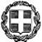 ΕΛΛΗΝΙΚΗ ΔΗΜΟΚΡΑΤΙΑΥΠΟΥΡΓΕΙΟ ΠΑΙΔΕΙΑΣ, ΕΡΕΥΝΑΣ ΚΑΙ ΘΡΗΣΚΕΥΜΑΤΩΝ----ΠΕΡΙΦΕΡΕΙΑΚΗ Δ/ΝΣΗ Π. & Δ. ΕΚΠ/ΣΗΣ ΗΠΕΙΡΟΥ----Δ/ΝΣΗ ΔΕΥΤΕΡΟΒΑΘΜΙΑΣ ΕΚΠΑΙΔΕΥΣΗΣ  Ν. ΑΡΤΑΣ--------Ταχ. Δ/νση: 3/40 Σύνταγμα ΕυζώνωνΤ.Κ. – Πόλη: 47100–  ΆρταΙστοσελίδα: 4lyk-artas.art.sch.grEmail: mail@4lyk-artas.art.sch.grΠληροφορίες:Τσιφετάκη ΕλπίδαΤηλέφωνο: 2681028203FAX: 2681028203Άρτα, 20 – 10 – 2017 Αρ. Πρωτ.: 1344ΕΛΛΗΝΙΚΗ ΔΗΜΟΚΡΑΤΙΑΥΠΟΥΡΓΕΙΟ ΠΑΙΔΕΙΑΣ, ΕΡΕΥΝΑΣ ΚΑΙ ΘΡΗΣΚΕΥΜΑΤΩΝ----ΠΕΡΙΦΕΡΕΙΑΚΗ Δ/ΝΣΗ Π. & Δ. ΕΚΠ/ΣΗΣ ΗΠΕΙΡΟΥ----Δ/ΝΣΗ ΔΕΥΤΕΡΟΒΑΘΜΙΑΣ ΕΚΠΑΙΔΕΥΣΗΣ  Ν. ΑΡΤΑΣ--------Ταχ. Δ/νση: 3/40 Σύνταγμα ΕυζώνωνΤ.Κ. – Πόλη: 47100–  ΆρταΙστοσελίδα: 4lyk-artas.art.sch.grEmail: mail@4lyk-artas.art.sch.grΠληροφορίες:Τσιφετάκη ΕλπίδαΤηλέφωνο: 2681028203FAX: 2681028203ΕΛΛΗΝΙΚΗ ΔΗΜΟΚΡΑΤΙΑΥΠΟΥΡΓΕΙΟ ΠΑΙΔΕΙΑΣ, ΕΡΕΥΝΑΣ ΚΑΙ ΘΡΗΣΚΕΥΜΑΤΩΝ----ΠΕΡΙΦΕΡΕΙΑΚΗ Δ/ΝΣΗ Π. & Δ. ΕΚΠ/ΣΗΣ ΗΠΕΙΡΟΥ----Δ/ΝΣΗ ΔΕΥΤΕΡΟΒΑΘΜΙΑΣ ΕΚΠΑΙΔΕΥΣΗΣ  Ν. ΑΡΤΑΣ--------Ταχ. Δ/νση: 3/40 Σύνταγμα ΕυζώνωνΤ.Κ. – Πόλη: 47100–  ΆρταΙστοσελίδα: 4lyk-artas.art.sch.grEmail: mail@4lyk-artas.art.sch.grΠληροφορίες:Τσιφετάκη ΕλπίδαΤηλέφωνο: 2681028203FAX: 2681028203ΠΡΟΣΤΑΞΙΔΙΩΤΙΚΑ ΓΡΑΦΕΙΑΗ ΔιευθύντριαΤσιφετάκη Ελπίδα